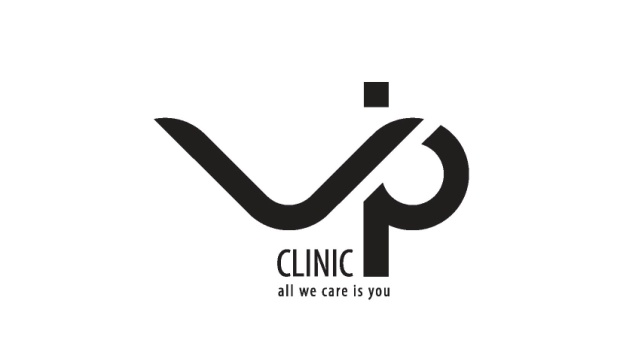 Клиника пластической хирургии и косметологии  https://vipclinic39.ru Общество с ограниченной ответственностью «ПЛАСТИКА» ОГРН 1163926051794, ИНН 3906979704, КПП 390601001236022 г. Калининград ул. Пугачева, д. 4,«УТВЕРЖДАЮ»Генеральный директорООО «ПЛАСТИКА»_______________ Круглик С.В..__.__.20__ г.ПОЛОЖЕНИЕ ОБ АБОНЕМЕНТАХ Общие положенияОсновные термины и определения:Абонемент – именной документ в электронном виде, удостоверяющий право Держателя на получение приобретенных курсовых услуг в выбранном объеме и виде.Реализатор – лицо, (исполнитель, Клиника), реализующее Абонемент (Общество с ограниченной ответственностью «ПЛАСТИКА», 236022, г. Калининград, ул. Пугачева, д. 4)Держатель – физическое лицо, имеющее право на использование Абонемента в Клинике, являющееся владельцем Абонемента, оплатившее денежные средства в размере стоимости Абонемента. Абонемент представляет собой электронный документ, содержащий следующие сведения: -ФИО Держателя-Номер Абонемента-Дата продажи Абонемента-Срок действия Абонемента-Порядок и (или) условия реализации услуг по Абонементу-Виды оказываемых по Абонементу услуг-Иная информацияЛичные данные о Держателе Абонемента вносятся в момент приобретения АбонементаПриобретение Абонемента дает его Держателю право на получение курсовых услуг на выбор, из предложенных Реализатором.Реализатор вправе в одностороннем порядке:-Полностью или частично отказаться от исполнения настоящего Положения-Дополнять и изменять настоящее Положение. Изменения и дополнение вступают в силу и становятся обязательными для соблюдения после их размещения на официальном сайте Клиники по адресу https://vipclinic39.ru/about/pravovaya-informatsiya/ -Отказаться от оказания услуг Держателю в случаях, установленных настоящим Положением, а также законодательством РФ.Для использования Абонемента требуются предоставление документа, удостоверяющего личность (паспорта).Порядок приобретения Абонемента2.1.Абонемент приобретается непосредственно в Клинике, расположенной по адресу: 236022, г. Калининград, ул. Пугачева д.4 за наличный или безналичный расчет.2.2. Абонемент приобретается путем внесения 100% предварительной оплаты.2.3. При продаже Абонемента проводится ознакомление Держателя с настоящим Положением.2.4. На приобретение Абонемента не распространяются Скидки, не начисляются Бонусы, не предусмотрена Рассрочка платежей.Порядок обращения Абонементов3.1.Абонемент является именным. Оказание услуг по Абонементу может быть осуществлено только его Держателю.3.2. Все услуги по Абонементу могут быть получены Держателем только в течение срока его действия.3.3. По истечении срока действия Абонемент становится недействительным. Абонемент обмену не подлежит. Денежный эквивалент номинала Абонемента или его остатка не подлежит возврату по истечении срока действия Абонемента. 3.4 В случае отказа Держателя от получения услуг по Абонементу посреди курса, возврат денежных средств возможен на условиях пересчета проведенных процедур в соответствии с установленным прайсом. Денежные средства возвращаются путем безналичного перечисления по реквизитам карты Держателя.3.5. Приобретатель Абонемента обязан довести до лица, которому приобретается Абонемент , настоящее Положение.Правила пользования Абонементами4.1. Держатель Абонемента имеет право на посещение Клиники на указанных в Абонементе условиях.4.2. Абонемент активируется с момента приобретения и действует 6 месяцев. 4.3. Допускается оплата Абонемента посредством предъявления к оплате подарочного сертификата. 4.4. Абонемент является именным и не может быть предан иному физическому лицу. На протяжении срока действия одного Абонемента его держателем может являться только одно физическое лицо.Иные условия5.1. Настоящее положение об Абонементах размещается в свободном доступе на сайте https://vipclinic39.ru/about/pravovaya-informatsiya/. До приобретения Абонемента Держатель имеет возможность ознакомиться с ним как на вышеуказанном сайте, так и непосредственно при визите в Клинику.5.2.Незнание данного Положения не является основанием для предъявления каких-либо претензий со стороны Держателя. Клиника не несет ответственности за прямые или косвенные  убытки, связанные с использованием Абонементов.5.3. В случае возникновения обстоятельств, повлекших невозможность использования услуг по Абонементу, решение об изменении условий использования Абонемента принимается в индивидуальном порядке.5.4.Личная информация, предоставляемая Держателем, считается конфиденциальной и не может быть передана третьим лицам, не являющимся сотрудниками Клиники. 